Bariloche - 2021Llao Llao Resort Golf & Spa  - 4 dias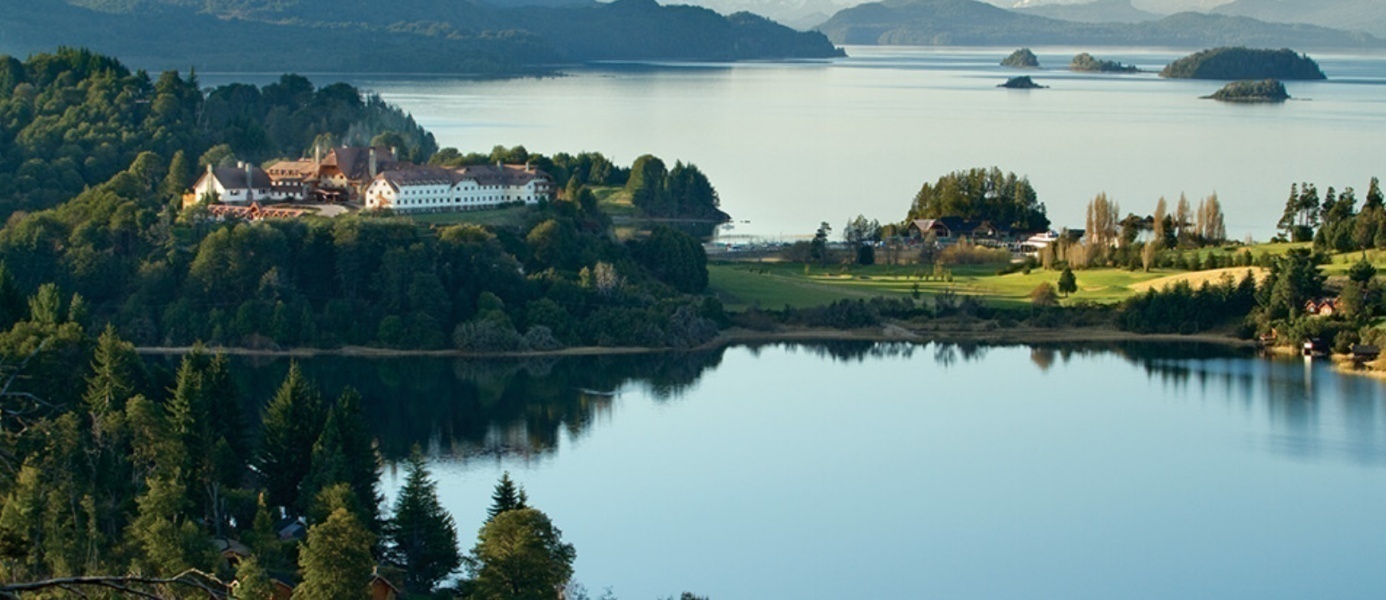 Em perfeita harmonia e equilíbrio com a natureza, o renomado hotel reúne o requinte e os serviços de um resort de luxo em meio a uma espetacular paisagem natural da Patagônia Argentina. Construído em uma pequena colina, entre os lagos Nahue lHuapi e Moreno, é considerado um dos melhores hotéis da América Latina tanto pela sua localização, quanto pelo seu requinte e elegância.1º dia - BarilocheChegada, recepção e traslado privativo ao hotel. Às margens do Lago Nahuel Huapi, a cidade encanta por suas paisagens deslumbrantes: montanhas, rios, bosques e belíssimos lagos. O verão em Bariloche é uma excelente oportunidade para explorar todos os encantos e recantos da região.  Hospedagem por 3 noites, com café da manhã.2º dia - BarilocheDia livre para atividades independentes. Sugerimos passeio privativo de meio dia para conhecer a cidade e seus principais atrativos, como o Lago Nahuel Huapi, o Cerro Campanário - de onde se pode apreciar uma das mais belas e fascinantes vistas da região, o Parque Nacional Llao Llao, entre outros.3º dia - BarilocheDia livre para desfrutar das atividades que o hotel oferece.4º dia - Bariloche Em horário a ser determinado, traslado privativo ao aeroporto.Preço do Roteiro Terrestre, por pessoa em US$Preço do Roteiro Terrestre, por pessoa em US$Valores informativos sujeitos a disponibilidade e alteração de valores até a confirmação. Preços finais somente serão confirmados na efetivação da reserva. Não são válidos para períodos de feiras, feriados, Natal e Reveillon, estando  sujeitos a políticas e condições diferenciadas.Observação:Os hotéis mencionados acima incluem taxas locais.O critério internacional de horários de entrada e saída dos hotéis, normalmente é:Check-in: 15h00				Check-out: 11h00.O roteiro inclui:3 noites em BarilocheCafé da manhã diárioHappy hour no Lobby Bar, todas as tardesWi-Fi gratuitoAulas de tango, pilates, pinturaStand up paddle, arco e flecha, caiaqueTraslados privativosO roteiro não inclui:Passagem aérea Resort fee, que deverá ser pago no check-in: US$ 12 por pessoa, por noiteDespesas com documentos e vistosDespesas de caráter pessoal, gorjetas, telefonemas, etcQualquer item que não esteja no programaDocumentação necessária para portadores de passaporte brasileiro:Passaporte: com validade de 6 meses a partir da data de embarque com 2 páginas em brancoVisto: não é necessário visto para a ArgentinaVacina: é necessário Certificado Internacional de Vacina contra febre amarela (11 dias antes do embarque).Valores em dólares americanos por pessoa, sujeitos à disponibilidade e alteração sem aviso prévio.CIDADE HOTEL CATEGORIA ACOMODAÇÃO NOITES BarilocheLlao Llao Resort Golf & SpaLuxo Studio Lago Moreno Deluxe3VALIDADECONSULTE DATAS DISPONÍVEISCONSULTE DATAS DISPONÍVEISCONSULTE DATAS DISPONÍVEISCONSULTE DATAS DISPONÍVEISApto Duplo  US$ 890US$ 1.180         US$ 738US$ 1.135VALIDADECONSULTE DATAS DISPONÍVEISApto DuploUS$ 1.236